ЧАСТНОЕ ОБЩЕОБРАЗОВАТЕЛЬНОЕ УЧРЕЖДЕНИЕСРЕДНЯЯ ОБЩЕОБРАЗОВАТЕЛЬНАЯ ШКОЛА «ЭДЕЛЬВЕЙС» (ЧОУ СОШ «Эдельвейс»)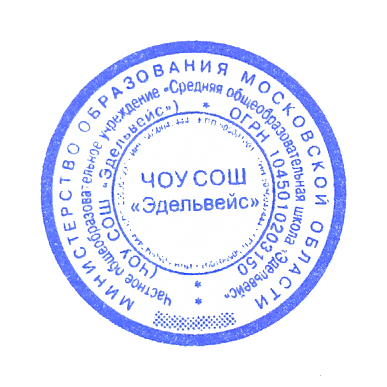 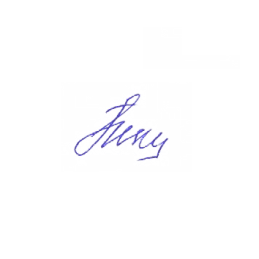 Утверждаю			ПринятоДиректор ЧОУ СОШ "Эдельвейс"		на заседании Н.И. Прокопюк			Педагогического совета(приказ №2-1 от 31.08.2020г.)	 	(протокол  №1 от 31.08.2020г.)Рабочая программапо родной литературе (базовый уровень)9 классСоставительЩучкина Галина ВячеславовнаСогласовано:руководитель МО учителейсоциально-гуманитарного цикла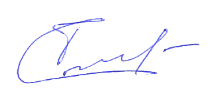 Г. В. Щучкина2020-2021 учебный годПОЯСНИТЕЛЬНАЯ ЗАПИСКА        Рабочая программа по родной литературе для 9 класса составлена в соответствии с- Основной образовательной программой основного общего образования ЧОУ СОШ «Эдельвейс»;- Учебным планом ЧОУ СОШ «Эдельвейс» на 2020-2021 уч. год;- Авторской программой по литературе для образовательных учреждений (V-ХI классы. Авторы: Т.Ф. Курдюмова, Н.А. Демидова, Е.Н. Колокольцев (Москва, «Дрофа», 2015 год);- с учебником «Литература» 9 класс (в двух частях), автор-составитель В.Я.Коровина и др., под ред. В.Я. Коровиной, М.: «Просвещение», 2014, 2019 год с изменениями.Учебный план отводит на образовательное изучение родной литературы   в 9 классе 1 час  в неделю, 34 часа в год.Планируемые результатыЛичностные результаты. Обучающийся научится:осознавать российскую гражданскую идентичность, свою этническую принадлежность, гуманистические, демократические и традиционные ценности многонационального российского общества; понимать историю, культуру своего народа, своего края, основ культурного наследия народов России и человечества; владеть языком своего народа; проявлять чувства гордости за свою Родину, прошлое и настоящее многонационального народа России, ответственности и долга перед Родиной;ответственно относиться к учению; проявлять готовность и способности к саморазвитию и самообразованию на основе мотивации к обучению и познанию;понимать определяющую роль литературы в развитии интеллектуальных, творческих способностей и моральных качеств личности;владеть социальными нормами, правилами поведения, ролями и формами социальной жизни в группах и сообществах;проявлять нравственные чувства и нравственное поведение, осознанное  и ответственное отношение к собственным поступкам;проявлять коммуникативную компетентность в общении и сотрудничестве со сверстниками, взрослыми в процессе образовательной, общественно полезной и других видах деятельности;осознавать значение семьи в жизни человека и общества, принимать ценности семейной жизни, проявлять уважительное и заботливое отношение к членам семьи;проявлять эстетическое сознание через освоение художественного наследия родной русской литературы.Обучающийся получит возможность научиться:осознавать эстетическую ценность русской литературы;оценивать ситуации с точки зрения правил поведения и этики; проявлять моральное сознание и компетентность в решении моральных проблем на основе личностного выбора.Метапредметные результаты:Познавательные.Обучающийся научится:осуществлять поиск нужного иллюстративного и текстового материала в дополнительных изданиях (в тои числе Интернет), рекомендуемых учителем;смысловому чтению;осуществлять запись указанной учителем информации;применять знаки, символы, модели, схемы, приведённые в учебной литературе, для решения учебных и познавательных задач;строить сообщения в устной и письменной форме на указанную тему;находить в содружестве с одноклассниками разные способы решения учебной задачи;воспринимать смысл познавательных текстов, выделять информацию из сообщений разных видов в соответствии с учебной задачей;анализировать изучаемые объекты с выделением существенных и несущественных признаков;определять понятия, устанавливать аналогии, классифицировать, устанавливать причинно-следственные связи.Обучающийся получит возможность научиться:осуществлять расширенный поиск информации в соответствии с заданиями учителя с использованием ресурсов библиотек, поисковых систем, медиаресурсов;находить самостоятельно разные способы решения учебной задачи;осуществлять сравнение, классификацию изученных объектов по самостоятельно выделенным критериям;строить логическое рассуждение как связь суждений об объекте (явлении).Регулятивные.Обучающийся научится:самостоятельно определять цели обучения, ставить и формулировать для себя новые задачи в учёбе и познавательной деятельности;самостоятельно планировать пути достижения целей;соотносить свои действия с планируемыми результатами, корректировать свои действия в соответствии с изменяющейся ситуацией;осуществлять контроль своей деятельности;определять способы действий в рамках предложенных условий и требований, корректировать свои действия в соответствии с изменяющейся ситуацией;принимать решения в проблемных ситуациях;оценивать весомость приводимых доказательств и рассуждений (убедительно, ложно, истинно, существенно, не существенно).Обучающийся получит возможность научиться:осознанно выбирать наиболее эффективные способы решения учебных и познавательных задач;развивать мотивы и интересы своей познавательной деятельности;владеть основами саморегуляции;осуществлять познавательную рефлексию.Коммуникативные.Обучающийся научится:организовывать деловое сотрудничество; аргументировать свою точку зрения;отображать в речи содержание совершаемых действий как в форме громкой, так и в форме внутренней речи;оформлять монологическое и диалогическое высказывание в соответствии с задачей коммуникации и требованиями речевого этикета.Обучающийся получит возможность научиться:вступать в диалог, участвовать в коллективном обсуждении проблем;аргументировать свою позицию, владеть монологическими и диалогическими формами речи в соответствии с грамматическими и синтаксическими нормами родного языка.Предметные результаты изучения учебного предмета «Русская родная литература»:Обучающийся научится:пониманию ключевых проблем изученных произведений древнерусской литературы, русской литературы XVIII века, русских писателей XIX – XX веков;пониманию связи литературных произведений с эпохой их написания;умению анализировать литературное произведение: определять его принадлежность к одному из литературных родов и жанров; понимать и формулировать тему, идею, нравственный пафос литературного произведения; характеризовать его героев, сопоставлять героев одного или нескольких произведений;определению в произведении  элементов сюжета, композиции, изобразительно-выразительных средств языка, пониманию их роли в раскрытии идейно-художественного содержания произведения (элементы филологического анализа); владению элементарной литературоведческой терминологией при анализе литературного произведения;формированию собственного отношения к произведениям литературы, их оценке;интерпретации (в отдельных случаях) изученных литературных произведений;пониманию авторской позиции и  выражению своего  отношения к ней;восприятию на слух литературных произведений разных жанров, осмысленному чтению и адекватному восприятию;умению пересказывать прозаические произведения или их отрывки с использованием образных средств  русского языка и цитат из текста, отвечать на вопросы по прослушанному или прочитанному тексту, создавать устные монологические высказывания разного типа, вести диалог;пониманию русского слова в его эстетической функции, роли изобразительно-выразительных языковых средств в создании художественных образов литературных произведений.Обучающийся получит возможность научиться:приобщаться к духовно-нравственным ценностям русской литературы, сопоставлению их с духовно-нравственными ценностями других народов;оценивать содержание художественного произведения на основе личностных ценностей.                   Содержание учебного предметаВВЕДЕНИЕ (1 час)«Любите читать!» (Д.С. Лихачёв)Чтение – способ интеллектуального развития. Литература – колоссальный, обширнейший и глубочайший опыт жизни. Литература делает человека интеллигентным, развивает в нем не только чувство красоты, но и понимание жизни, всех ее сложностей, служит проводником в другие эпохи и к другим народам, раскрывает перед вами сердца людей. ИЗ ДРЕВНЕРУССКОЙ ЛИТЕРАТУРЫ (2 часа)   ИЗ ДРЕВНЕРУССКОЙ  ЛИТЕРАТУРЫ Беседа о древнерусской литературе. Самобытный характер древнерусской литературы. Богатство и разнообразие жанров.«Слово о полку Игореве». Значение «Слова...» для русской литературы последующих веков.Теория литературы. Слово как жанр древнерусской литературы.ИЗ  ЛИТЕРАТУРЫ  XVIII   ВЕКА Михаил Васильевич Ломоносов - реформатор русского литературного языка и стиха. «Вечернее размышление о Божием величестве при случае великого северного сияния», «Ода на день восшествия на Всероссийский престол ея Величества государыни Императрицы Елисаветы Петровны 1747 года». Прославление Родины, мира, науки и просвещения в произведениях Ломоносова.Теория литературы. Ода как жанр лирической поэзии.Гавриил Романович Державин. Жизнь и творчество. (Обзор.)«Властителям и судиям». Тема несправедливости сильных мира сего. «Высокий» слог и ораторские, декламационные интонации.«Памятник». «Забавный русский слог» Державина и его особенности. Оценка в стихотворении собственного поэтического новаторства.Николай Михайлович Карамзин. Сентиментализм. Утверждение общечеловеческих ценностей в повести «Бедная Лиза». Новые черты русской литературы.Теория литературы. Сентиментализм (начальные представления).ИЗ   РУССКОЙ  ЛИТЕРАТУРЫ  XIX  ВЕКА Беседа об авторах и произведениях, определивших лицо литературы XIX века. Поэзия, проза, драматургия XIX века в русской критике, публицистике, мемуарной литературе.Василий Андреевич Жуковский. Баллада «Светлана» — пример преображения традиционной фантастической баллады. Нравственный мир героини как средоточие народного духа и христианской веры. Светлана — пленительный образ русской девушки, сохранившей веру в Бога и не поддавшейся губительным чарам.Теория литературы. Баллада (развитие представлений).Александр Сергеевич Грибоедов. Общечеловеческое звучание образов персонажей комедии «Горе от ума». Меткий афористический язык. Александр Сергеевич Пушкин. А.С.Пушкин – национальный поэт. Поэма «Цыганы». Герои поэмы. Мир европейский, цивилизованный и мир «естественный» — противоречие, невозможность гармонии. Индивидуалистический характер Алеко. Романтический колорит поэмы.«Евгений Онегин». Обзор содержания. «Евгений Онегин» — энциклопедия русской жизни. Россия в романе.Онегинская строфа. Структура текста. Михаил Юрьевич Лермонтов. Печорин — «самый любопытный предмет своих наблюдений» (В. Г. Белинский).Психологизм художественной литературы (начальные представления). Психологический роман (начальные представления).Николай Васильевич Гоголь. Жизнь и творчество. (Обзор)«Мертвые души» — поэма о величии России. Первоначальный замысел и идея Гоголя. Теория литературы. Характер комического изображения в соответствии с тоном речи: обличительный пафос, сатирический или саркастический смех, ироническая насмешка, издевка, беззлобное комикование, дружеский смех (развитие представлений).Александр  Николаевич Островский.  А.Н.Островский и русский национальный театр.Теория  литературы. Комедия как жанр драматургии (развитие понятия).Федор Михайлович Достоевский. Слово о писателе.«Белые ночи». Тип «петербургского мечтателя» — жадного к жизни и одновременно нежного, доброго, несчастного, склонного к несбыточным фантазиям. Теория   литературы. Повесть (развитие понятия).Из поэзии XIX векаБеседы о Н. А. Некрасове, Ф. И. Тютчеве, А. А. Фете и других поэтах (по выбору учителя и учащихся). Многообразие талантов. Эмоциональное богатство русской поэзии. Обзор с включением ряда произведений.Теория литературы. Развитие представлений о видах (жанрах) лирических произведений.Из  русской  прозы   XX векаБеседа о разнообразии видов и жанров прозаических произведений XX века, о ведущих прозаиках России.Иван Алексеевич Бунин. «Поэзия» и «проза» русской усадьбы. Лиризм повествования.Михаил Афанасьевич Булгаков.  Повесть «Собачье сердце»- гуманизм писателя. Теория литературы. Художественная условность, фантастика, сатира (развитие понятий).Алексей Николаевич Толстой. «Русский характер». Черты характера русского человека.  Теория литературы. Реализм в художественной литературе. Реалистическая типизация (углубление понятия).Константин Дмитриевич  Воробьев «Седой тополь». Борьба за жизнь в лагере военнопленных. Судьба главного героя. Образы-символы.Александр Исаевич Солженицын.  Рассказ «Матренин двор». Образ праведницы. Трагизм судьбы героини. Жизненная основа притчи.Теория   литературы. Притча (углубление понятия).Из русской  поэзии XX векаОбщий обзор и изучение одной из монографических тем (по выбору учителя). Поэзия Серебряного века. Многообразие направлений, жанров, видов лирической поэзии. Вершинные явления русской поэзии XX века.Штрихи  к портретамАлександр Александрович Блок. Глубокое, проникновенное чувство Родины. Своеобразие лирических интонаций Блока. Образы и ритмы поэта.Сергей Александрович Есенин. Народно-песенная основа произведений поэта. Сквозные образы в лирике Есенина. Тема России — главная в есенинской поэзии.Владимир Владимирович Маяковский. Своеобразие стиха, ритма, словотворчества. Марина Ивановна Цветаева. «Стихи о Москве». Особенности поэтики Цветаевой. Традиции и новаторство в творческих поисках поэта.Тематическое планирование№ п/пТема урокаКол-во часов№ п/пТема урокаКол-во часов1Введение. Любите читать!12 «Слово…»  как высокохудожественное и патриотическое произведение.13 М.В. Ломоносов – реформатор русского языка и системы стихосложения.14Вн. чтен. Тема поэта и поэзии в лирике Державина. «Памятник». Оценка  в стихотворении собственного поэтического творчества. Мысль о бессмертии поэта. Традиции и новаторство в лирике Державина15«Бедная Лиза» как произведение сентиментализма. Внимание писателя к внутренней жизни человека. Утверждение  общечеловеческих ценностей. Новые черты русской литературы.16Фольклорные и христианские мотивы в балладе В.Жуковского «Светлана»17Особенности поэтического языка комедии А.Грибоедова «Горе от ума». Смысл названия комедии.118А.С.Пушкин – национальный поэт.19Вн. чтен.  А.С.Пушкин «Цыганы» как романтическая поэма. Герои поэмы. Противоречие двух миров: цивилизованного и естественного. Индивидуалистический характер Алеко.110Пушкинская эпоха в романе «Евгений Онегин» как энциклопедия русской жизни. Реализм романа.111ВН.чт. А.С.Пушкин. «Моцарт и Сальери». Проблема «гения и злодейства». Два типа мировосприятия персонажей трагедии. Их нравственные позиции и сфере творчества112Эпоха безвременья в лирике М.Ю.Лермонтова. «Дума», «Родина»«Предсказание». Тема России и ее своеобразие. Характер лирического героя его поэзии.1113М.Ю. Лермонтов. «Герой нашего времени».  Печорин как представитель «портрета поколения». Загадки образа Печорина в главах «Бэла» и «Максим Максимыч»114Споры о романтизме и реализме романа «Герой нашего времени». Поэзия М.Ю.Лермонтова и роман «Герой нашего времени» в оценке В.Г.Белинского. Подготовка к домашнему сочинению11115Поэма Н.В.Гоголя как отражение русской жизни.116Чичиков как новый герой эпохи и как антигерой. Эволюция его образа в замысле поэмы.117Литература и кино. Экранизация поэмы.118«Мертвые души» - поэма  о величии России. Мертвые и живые души. Эволюцияавтора. Соединение комического и лирического начал в поэме «Мертвые души»  1119А.Н.Островский – создатель русского национального театра.120Ф.М.Достоевский. Тип «петербургского мечтателя» в повести «Белые ночи» . Черты его внутреннего мира.121Классное сочинение-ответ на проблемный вопрос «В чем особенности изображения внутреннего мира героев русской литературы XIX века? (На примере произведений А.Н.Островского, Ф.М.Достоевского, Л.Н.Толстого и А.П.Чехова)». (По выбору учащихся.)122Вн.чт. Эмоциональное богатство русской поэзии Х1Хв. Беседа о стихах Н.А.Некрасова, Ф.И.Тютчева, А.А.Фета. Их стихотворения разных жанров. Развитие представления о жанрах лирических произведений123И.А.Бунин. «Щемящая душу тоска по России» в произведениях И.Бунина.124Русская поэзия «Серебряного века».125Тема России в поэзии А.Блока.126Тема Родины в лирике С.А.Есенина. 127В.В.Маяковский. Новое слово в русской поэзии.128М.А.Булгаков.  Гуманистическая позиция автора в романе «Собачье сердце»129«Родина». Образ Родины в лирическом цикле М.И.Цветаевой «Стихи о Москве». Традиции и новаторство  в творческих поисках поэта130А. Н. Толстой «Русский характер». Черты характера русского человека.  131А.И.Солженицын. Образ праведницы в рассказе «Матренин двор» Трагизм ее судьбы, Нравственный смысл рассказа-притчи132К.Д. Воробьев «Седой тополь». Борьба за жизнь в лагере военнопленных.133Судьба главного героя в рассказе «Седой тополь». Образы-символы.134Итоговое занятие1